    桃園市進出口商業同業公會 函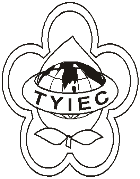          Taoyuan Importers & Exporters Chamber of Commerce桃園市桃園區春日路1235之2號3F           TEL:886-3-316-4346   886-3-325-3781   FAX:886-3-355-9651                ie325@ms19.hinet.net     www.taoyuanproduct.org受 文 者：各相關會員發文日期：中華民國108年10月9日發文字號：桃貿豐字第19177號附    件：隨文 主    旨：檢送駐法國代表處經濟組函報第3屆全球工業         展(Global Industrie 2020)相關資訊(如附件)，           敬請查照。   說    明:依據經濟部國際貿易局貿展字第1087028849號         函辦理。         理事長  簡 文 豐